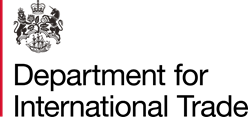 Call for evidence to identify UK interest in existing EU trade remedy measuresAnnex A: application to maintain measuresThis form is a formal notification of an application to maintain measures. The application must be made by a UK producer or their representative, which must produce the product(s) covered by the measure(s) they have applied to maintain. Business name:Name:Position in business:Email address: Telephone number:Which measure(s) are you applying to be maintained?(Please refer to Annex B and clearly state the case name and European Commission case number)Declaration:I confirm that I, or the business/ businesses which I represent, produce the product(s) covered by the measure(s) I have applied to be maintained. I confirm that the information I have provided is correct to the best of my knowledge. I understand that the Department for International Trade, or its representative, will use the information I have provided to assess whether there is sufficient support for this measure to be maintained when the UK begins to operate its independent trade remedies framework.Signed:How to respondResponses to these questions and submissions of evidence should be emailed to traderemedies@trade.gsi.gov.uk by midday on Friday 30 March 2018.If you are unable to respond by email, please send your response to the following address:Trade remedies call for evidenceDepartment of International Trade3 Whitehall PlaceLondon SW1A 2AW